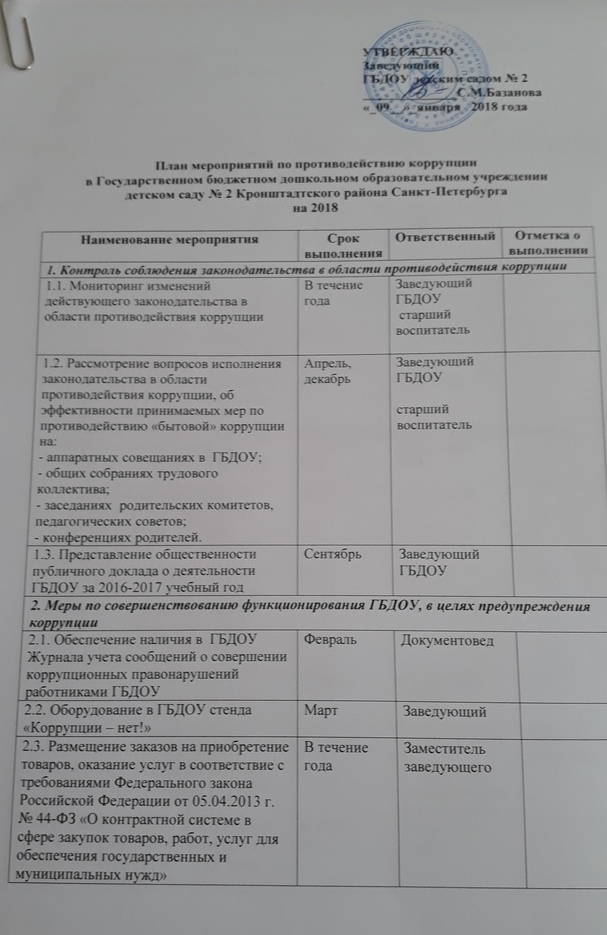 3. Меры по правовому просвещению и повышению антикоррупционной компетентности сотрудников, воспитанников и их родителей3. Меры по правовому просвещению и повышению антикоррупционной компетентности сотрудников, воспитанников и их родителей3. Меры по правовому просвещению и повышению антикоррупционной компетентности сотрудников, воспитанников и их родителей3. Меры по правовому просвещению и повышению антикоррупционной компетентности сотрудников, воспитанников и их родителей3.1. Организация и проведение к Международному дню борьбы с коррупцией (9 декабря) мероприятий, направленных на формирование в обществе нетерпимости к коррупционному поведениюПервая декада декабряЗаведующий ГБДОУ3.2. Проведение месячника гражданской и правовой сознательности «Мой выбор» (в т.ч. проведение  открытых занятий по правам ребенка в старших и подготовительных группах , тематических конкурсов среди воспитанников, общих родительских собраний )Ноябрь-декабрьСтарший воспитатель3.3. Проведение выставки рисунков  воспитанников ГБДОУ «Я и мои права» АпрельСтарший воспитатель3.4. Организация участия  педагогических сотрудников ГБДОУ  в семинарах по вопросам формирования антикоррупционного поведенияВ течение годаСтарший воспитатель4. Взаимодействие ГБДОУ и родителей (законных представителей) воспитанников 4. Взаимодействие ГБДОУ и родителей (законных представителей) воспитанников 4. Взаимодействие ГБДОУ и родителей (законных представителей) воспитанников 4. Взаимодействие ГБДОУ и родителей (законных представителей) воспитанников 4.1. Информирование родителей (законных представителей) о правилах приема в ГБДОУВ течение годаЗаведующий ГБДОУ4.2. Обеспечение наличия в ГБДОУ уголка потребителя питания, уголка потребителя образовательных и медицинских услуг, книги замечаний и предложенийМартЗаведующий ГБДОУ, старший воспитатель4.3. Проведение ежегодного опроса родителей (законных представителей)  воспитанников с целью определения степени их удовлетворенности работой ГБД ОУ, качеством предоставляемых образовательных услугМай Старший воспитатель4.4. Размещение на сайте ГБДОУ ежегодного публичного отчета о деятельности ГБДОУСентябрьЗаведующий ГБДОУОзнакомление родителей (законных представителей ) с методическими рекомендациями, утв. распоряжением Комитета по образованию от 30.10.2013 № 2524-рВ течение года Ответственный за  профилактику коррупционных пранарушенийЕжегодно до 30 сентября4.5. Организация работы общественной приемной (в рамках функционирования органов самоуправления ГБДОУ) для обращения родителей (законных представителей)   воспитанников по вопросам, возникающим в ходе образовательного процессаВ течение годаЗаведующий ГБДОУ